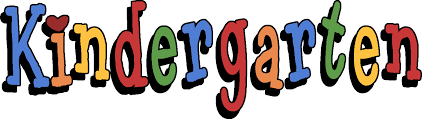 Ms. McAllister’s Class Room Donations:$25 classroom feeCopy Paper (white and color)CardstockCrayola crayonsPencilsMarkers Pencil pouchScissorsExpo markersErasersI am looking forward to a great year with your child.